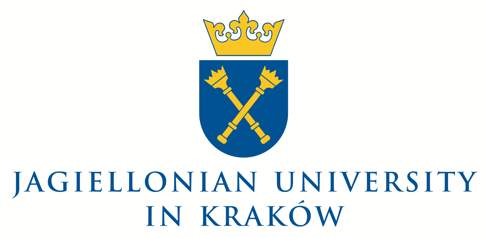 ANNOUNCEMENT OF A CALL FOR POSITIONTHE RECTORof the Jagiellonian Universityannounces a call for the positionof POSTDOCTORAL RESEARCHER (assistant professor)in a group of researchers at the Faculty of Philosophyin the field of psychologyin the Department of General Psychologywithin the project “Un(learning) pain by consequences. Development of the learning theory of placebo effects”, funded by National Science Center, MAESTRO 12 (PSP: K/PBN/000046)The call is open to persons who meet the conditions set out in Article 113, 116 s 2 item 3 of the Act of 20 July 2018 — the Law on Higher Education and Science and, pursuant to Article 165 of the Statute of the Jagiellonian University, meet the following qualification criteria:hold at minimum a doctoral degree,have relevant scientific achievements,take an active part in scientific life.The candidate should meet the following criteria:is a scientist with a doctoral degree in the field of psychology or related sciences, obtained not earlier than 7 years before the start date of the call for the position of postdoctoral researcher (i.e., July 19, 2021),has an experience in conducting psychological experimental research,is the author or co-author of peer-reviewed publications, including publications indexed on the Journal Citation Index database,is the author or co-author of presentations at international conferences,has experience in statistical data analysis,is fluent in English.Duties include:designing the studies, designing the study materials and experimental procedures,conducting experimental research,conducting the statistical analysis,interpretation of the results,preparation of the publications and the conference presentations,presentation of the results at the scientific conferences.attendance in research team meetings.The work will be primarily on-site; therefore, the presence of an employee at the Institute of Psychology of the Jagiellonian University is required. The supervisor of the employee would be Prof. Przemysław Bąbel, the principal investigator of the project. The summary of the project can be found here: https://ncn.gov.pl/sites/default/files/listy-rankingowe/2020-06-15vpaw/streszczenia/491348-en.pdfWe offer:a full-time employment contract for 5 years,employment in a dynamically developing Pain Research Group,opportunity for scientific development and improvement of the research skills,opportunity to conduct research projects in cooperation with the members of the Pain Research Group.Applicants shall submit the following documents at the Institute of Psychology of the Jagiellonian University, Kraków, ul. Ingardena 6, room. 3.20 or send them by e-mail to the following address: instytut.psychologii@uj.edu.pl application for employment with a cover letter (in English),resume (in English),personal questionnaire for a job applicant,a copy of the doctoral or habilitation diploma,information on the candidate's research and organizational achievements (in English), a list of publications (including the publisher and number of pages),reviews of a doctoral dissertation or habilitation thesis, if applicable,a document of the last periodic evaluation, if the candidate has undergone such an evaluation,letter of recommendation (in English), a declaration that the Jagiellonian University will be the primary place of work in the event of the candidate being employed,a representation pursuant to Article 113 of the Law on Higher Education and Science,a declaration of the knowledge and acceptance of the principles of intellectual property management and the principles of commercialization of the Jagiellonian University,information on the processing of personal data.Templates of documents can be downloaded at: http://www.cso.uj.edu.pl/druki-do-pobrania/dokumenty-dla-kandydatow-pracownikow http://www.cso.uj.edu.pl/-nauczyciele Selected candidates will be invited to an interview in English on September 27, 2021.For more information about this call, please contact Prof. Przemysław Bąbel, the principal investigator of the project, e-mail: przemyslaw.babel@uj.edu.plCall commencement date: 05 August 2021Deadline for submitting applications: 20 September 2021Interview: 27 September 2021The call will be resolved no later than 30 September 2021The Jagiellonian University does not provide housing.By authorization of theRector of the Jagiellonian UniversityDean of the Faculty of PhilosophyProf. Jacek NowakPersonal data processing information for job applicantsAccording to Article 13  of the Regulation (EU) 2016/679 of the European Parliament and of the Council of 27 April 2016 on the protection of natural persons with regard to the processing of personal data and on the free movement of such data, and repealing Directive 95/46/EC (General Data Protection Regulation – hereinafter GDPR), the Jagiellonian University informs that:The Administrator of your personal data is the Jagiellonian University with its registered office in Gołębia 24, 31-007 Kraków, respresented by the Rector of UJ.The Jagiellonian University appointed the Data Protection Officer www.iod.uj.edu.pl, Gołębia 24, 30-007 Kraków. The Officer can be contacted by email: iod@uj.edu.pl or at the telephone number 12 663 12 25.Your personal data will be processed in order to:a. conduct recruitment process for the position specified in this advertisement  – as part of the legal obligation of the Administrator pursuant to Art. 6 (1) lit c of the GDPR in connection with the Polish Labour Code;b.  conduct recruitment process for the position specified in this advertisement based on your consent pursuant to Art. 6 (1) lit a of the GDPR – your consent is granted by the clear action of submitting your CV with the Administrator. The consent to the processing of personal data concerns data that you voluntarily provide as part of your CV, which do not result from Polish Labour Code.The obligation to provide your personal data results from the law (it applies to personal data processed under Article 6 (1) lit c of the GDPR). Failure to provide you personal data will result in your inability to take part in the recruitment process. Submission of personal data processed on the basis of consent (Article 6 (1) lit a of the GDPR) is voluntary.Your data will be processed during the recruitment period. In the event of not concluding the contract with you, your data will be deleted after the recruitment process.You have the right of access to the content of your personal data, as well as the right to correct, delete, restrict processing, transfer, object to processing – on the terms and conditions set out in the GDPR.If the processing is based on consent, you have the right to withdraw the consent at any time, which shall not affect the lawfulness of processing based on the consent given before the withdrawal. Withdrawal of consent to the processing of personal data can be sent by e-mail to: instytut.psychologi@uj.edu.pl or by post to the following address: Instytut Psychologii, ul. R. Ingardena 6, 30-060 Kraków, or you can withdraw your consent in person at Instytut Psychologii UJ.Your personal data will not be subject to automated decision making or profiling.You have the right to lodge a complaint with the Inspector General for the Protection of Personal Data, if you feel that the processing of your personal data violates the GDPR regulations.THE DEANOF THE FACULTY OF PHILOSOPHYAddress: ul. Gołębia 2431-007 KrakówTel./ fax: +48 12 663 11 52Kraków, August 5, 2021